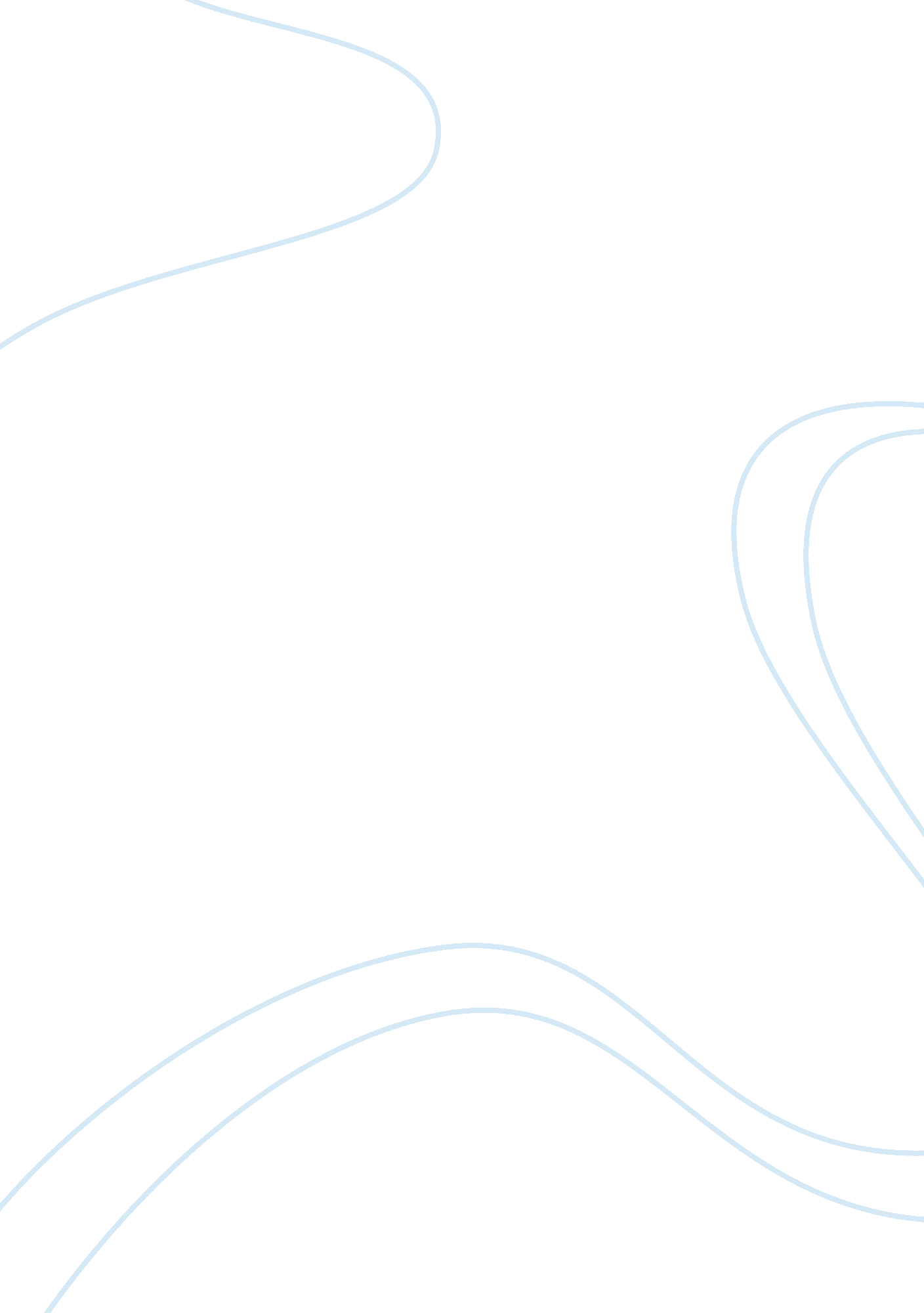 Personal project picture book on global warming education essayEnvironment, Global Warming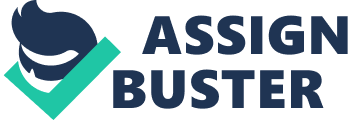 A image book is a book designed for kids which uses images and illustrations to state a narrative. In some instances, a image book may convey the significance of the narrative wholly through images, without any text at all. In other instances, text accompanies the images and is read along with them. In both cases, the image book is designed to present immature kids to the thought of books and reading. As a general regulation, each bend of the page reveals a new image, or series of images. The images in image books use a scope of media such as oil pigments, acrylics, water-color and pencil. I will seek the cyberspace that what is an easy manner to do a image book. I will travel to the library when I am free and publish some image books and read them at place so so I will acquire an thought what to make. The undermentioned twenty-four hours I will take some images from the net about planetary heating and publish them out. I will glue the images on paper and right something underneath them. I will acquire the paper spiral binded so it looks like a book ; this will be my 1 bill of exchange. I will give it to supervisor and acquire some remarks I will travel through my remarks and do another bill of exchange might be my concluding bill of exchange of undertaking. Introduction My subject for image book is planetary heating. The term `` planetary heating '' refers to the addition in the mean temperature of planetary surface air and oceans since about 1950, and to go oning additions in those temperatures. Basically the whole thought of my undertaking on image book is that the new coevals could larn about planetary heating. My image book will be easy for the kids to understand and to read. I will non utilize excessively difficult words because the childs wo n't be able to stop up understanding it. Description of procedure It took me several hours to make my research on how to do a image book on planetary heating. After that I took some apparent sheets of paper and printed out some of the exposure that I got from cyberspace about planetary heating. I saw some kids picture book in the library and got some thought, that it should be neatly written, should hold large fount size letters and non to utilize word which kids could n't understand. The best manner to make my merchandise was to acquire some documents and compose a short narrative about and add images to it. I thought that this is the best manner to make it and none other thought could be at that place to make a image book. I learned many new accomplishments like how to cut a paper in different manner ( cloud shaped paper, egg-shaped shaped paper ) this undertaking besides helped me to take the exposure for the right paragraph. I used scissor, paper, colourss, pastic sheet and coiling bind to do my undertaking. My pick of techniques were really simple and easy, I think that the simplest thing will accomplish your end so I achieved my end through this simple manner. Write your paragrapgh and add exposures to it. Analysis of research My research affected my be aftering a batch because I had planned to seek the cyberspace about how to make an easy image book, but this was n't rather easy as I wrote in my planning. When searched it, I could n't acquire what to compose in the narrative of my image book. The starting of planning was incorrect that 's the error I had done, because of this I could n't make my deadline as the day of the month was assigned. After acquiring all the information about my undertaking, the concluding theoretical account was rather easy as I thought. I chose to make this research because I thought that I would n't be able to acquire the information which I needed to construct my undertaking. I learnt from this research that, I wo n't be able to compose a short 20-50 word narrative but I have to compose a 100-150 words narrative, because planetary heating has so much to talk about itself. I found this research really helpful and I got inspired by it. Analysis of Process and Outcomes I achieved my end after a batch of difficult work and ageless research. Yes my end was realistic because all the information was based on facts. Internet was the chief hunt engine. My research was really successful because all the determination were true although one can non be hundred percent sure. The aggregation of the information was the hard portion because seeking so many different sites and determination, and after that seting them down in order was another different undertaking. Hap jeopardy work would botch my merchandise. The easy portion of the undertaking on image book on planetary heating was aggregation of images, coiling binding, ornament was merriment to make and it added colour to my work which made my merchandise even more presentable and visually attractive. Evaluation of Merchandise I think my merchandise was rather seccesful because I used composing work along pictures/representation so that it would be easir to understand. A diagram or exposure gives a better image, and do it easier for people to see. I besides did non utilize really hard Hagiographas, my informations was besides really simple and it was easy to follow. I did non travel in to many inside informations of planetary heating, I wanted to give a good overall position which was easy for everyone to follow/read. My planetary heating merchandise was such that it coverd all major points which caused planetary heating, all the subjects were good covered so I feel that my poject was successful in relation with the end. There are some basic alterations that I would make if I had to do this undertaking on planetary heating once more. I would do the background pages a little more bright and colorfull, although merely where it would be necessary. This clip I would travel into a little more higher degree of research, on every that I covered I woul add a litte more of composing merchandise, so that the individual who reads my undertaking wuld acquire a deatailed in formation on every subject on planetary heating Why I would make the above. First of wholly, to do it visually more attractive so the individual immedaetly pick up and read my work and secondly and a batch more particularization in informations and composing so that a individual gets a batch more in formation on every subject on planetary heating. Decision Most of things in the procedure of my personal undertaking worked really good, but some of them did non work as I thought they might. Besides that, another thing did non work really good was making a good temper to make my work in, if i had some other prep I would n't make my personal undertaking. The book I created was non every bit good as I wanted, every twenty-four hours I used to believe that should i alteration my subject or non but I did n't, is sticked together and complete my project.. My personal undertaking was really valuable non merely for me, but I hope besides for other people. By making this undertaking, I learned many things and I improve my creativeness accomplishments. I began to hold a new position of seeing the creativeness of my interior ego. I learned this because of my supervisor Mrs cathy Berra, this was n't really hard, but Is could n't make my due day of the months. I think this was the right subject for me, because it taught me a good lesson of doing undertakings. the undertaking essay was detaining my work. I could n't understand what to make in it. but eventually one got in the right path and finished it within a hebdomad 's clip. 